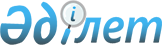 О внесении изменений в постановление Правительства Республики Казахстан от 20 марта 2009 года № 373 "Об утверждении Правил определения суммы превышения налога на добавленную стоимость, подлежащей возврату, и критериев отнесения реализации товаров, работ, услуг, облагаемых по нулевой ставке, к постоянной реализации"
					
			Утративший силу
			
			
		
					Постановление Правительства Республики Казахстан от 13 марта 2015 года № 132. Утратило силу постановлением Правительства Республики Казахстан от 29 декабря 2018 года № 922.
      Сноска. Утратило силу постановлением Правительства РК от 29.12.2018 № 922 (вводится в действие по истечении десяти календарных дней после дня его первого официального опубликования).

      Примечание РЦПИ!

      Вводится в действие с 1 января 2014 года.
      Правительство Республики Казахстан ПОСТАНОВЛЯЕТ:
      1. Внести в постановление Правительства Республики Казахстан от 20 марта 2009 года № 373 "Об утверждении Правил определения суммы превышения налога на добавленную стоимость, подлежащей возврату, и критериев отнесения реализации товаров, работ, услуг, облагаемых по нулевой ставке, к постоянной реализации" (САПП Республики Казахстан, 2009 г., № 16, ст. 137) следующие изменения:
      1) преамбулу изложить в следующей редакции: 
      "В соответствии со статьей 272 Кодекса Республики Казахстан от 10 декабря 2008 года "О налогах и других обязательных платежах в бюджет" (Налоговый кодекс) Правительство Республики Казахстан ПОСТАНОВЛЯЕТ:";
      2) в Правилах определения суммы превышения налога на добавленную стоимость, подлежащей возврату, утвержденных указанным постановлением: 
      пункт 1 изложить в следующей редакции:
      "1. Настоящие Правила определения суммы превышения налога на добавленную стоимость, подлежащей возврату, (далее - Правила) разработаны в соответствии с подпунктом 1) пункта 1 статьи 272 Кодекса Республики Казахстан "О налогах и других обязательных платежах в бюджет" (Налоговый кодекс).";
      пункт 7 исключить;
      3) в Критериях отнесения реализации товаров, работ, услуг, облагаемых по нулевой ставке, к постоянной реализации, утвержденных указанным постановлением: 
      абзац первый изложить в следующей редакции:
      "Критерии отнесения реализации товаров, работ, услуг, облагаемых по нулевой ставке, к постоянной реализации разработаны в соответствии с подпунктом 1) пункта 1 статьи 272 Кодекса Республики Казахстан "О налогах и других обязательных платежах в бюджет" (Налоговый кодекс).".
      2. Настоящее постановление вводится в действие с 1 января 2014 года и подлежит официальному опубликованию. 
					© 2012. РГП на ПХВ «Институт законодательства и правовой информации Республики Казахстан» Министерства юстиции Республики Казахстан
				
Премьер-Министр
Республики Казахстан
К. Масимов